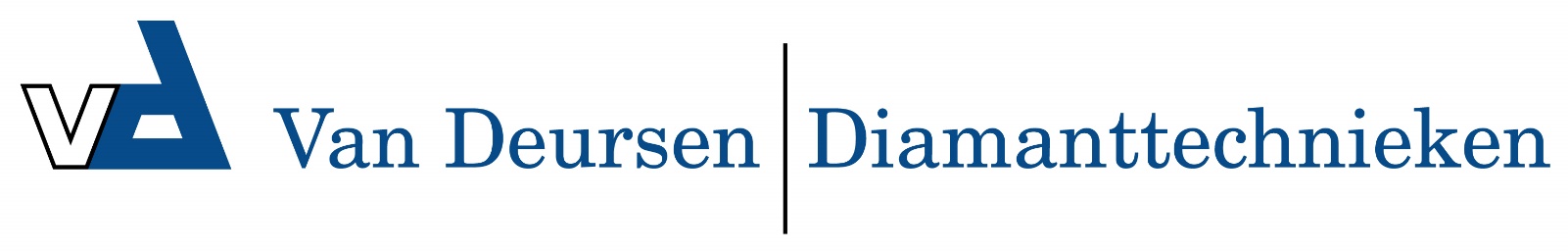 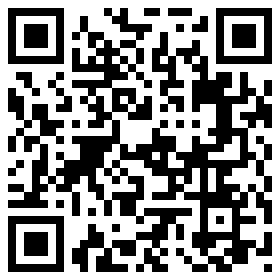 N 6025 MG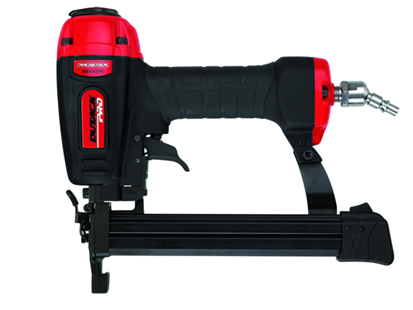 Lichtgewicht professionele pneumatische nietentacker met magnesium body
Geschikt voor het bevestigen van o.a. hoekprofielen t.b.v. systeemplafonds*, aluminium tochtprofielen* en hardboard platen
Voorzien van lange neus, diepte-instelling, voorplaat met snelsluiting + beschermvoet en verdraaibare luchtuitlaat
2 jaar garantie

* met stalen niet van 15 mmArtikelnummer4210058afmeting260 x 67 x 224 mmgewicht1100 gluchtverbruik0,6 l/schotmagazijncapaciteit100 nietenbevestigingsmiddelen6000-serie (10-25 mm)